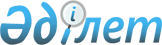 О присоединении к Соглашению о Совете по туризму государств-участников Содружества Независимых ГосударствПостановление Правительства Республики Казахстан от 4 июля 2014 года № 766

      Правительство Республики Казахстан ПОСТАНОВЛЯЕТ:



      1. Присоединиться к Соглашению о Совете по туризму государств-участников Содружества Независимых Государств, совершенному в городе Ашхабаде 30 мая 2012 года.



      2. Министерству иностранных дел Республики Казахстан уведомить Исполнительный комитет Содружества Независимых Государств о присоединении Правительства Республики Казахстан к Соглашению о Совете по туризму государств-участников Содружества Независимых Государств, совершенному в городе Ашхабаде 30 мая 2012 года.



      3. Настоящее постановление вводится в действие со дня его подписания.      Премьер-Министр

      Республики Казахстан                       К. Масимов 

СОГЛАШЕНИЕ

о Совете по туризму государств -

участников Содружества Независимых Государств(Вступил в силу 23 августа 2014 года -

Бюллетень международных договоров РК 2014 г., № 5, ст. 45)      Правительства государств - участников Содружества Независимых Государств, именуемые в дальнейшем Сторонами, в целях реализации Соглашения о сотрудничестве в области туризма от 23 декабря 1993 года,

      придавая большое значение дальнейшему развитию сотрудничества в области туризма,

      стремясь к координации взаимодействия по основным направлениям туристской деятельности,

      осознавая, что развитие такого сотрудничества отвечает интересам народов государств — участников Содружества Независимых Государств,

      согласились о нижеследующем: 

Статья 1      Стороны для координации сотрудничества в области туризма создают Совет по туризму государств - участников Содружества Независимых Государств (далее - Совет) из руководителей соответствующих органов государственной власти государств - участников СНГ. 

Статья 2      Совет рассматривает концептуальные вопросы, определяет приоритетные направления и формы сотрудничества в области туризма, вносит в установленном порядке на рассмотрение Совета глав правительств СНГ предложения, направленные на решение конкретных задач в области туризма. 

Статья 3      Совет осуществляет свою деятельность на основе Положения о Совете по туризму государств — участников Содружества Независимых Государств, которое является неотъемлемой частью настоящего Соглашения. 

Статья 4       Настоящее Соглашение не затрагивает прав и обязательств каждой из Сторон, вытекающих для нее из других международных договоров, участником которых является ее государство. 

Статья 5      По согласию Сторон в настоящее Соглашение могут быть внесены изменения и дополнения, являющиеся его неотъемлемой частью, которые оформляются соответствующим протоколом. 

Статья 6      Спорные вопросы между Сторонами, возникающие при применении и толковании настоящего Соглашения, решаются путем консультаций и переговоров заинтересованных Сторон или посредством другой согласованной Сторонами процедуры. 

Статья 7      Настоящее Соглашение вступает в силу по истечении 30 дней с даты получения депозитарием третьего уведомления о выполнении подписавшими его Сторонами внутригосударственных процедур, необходимых для его вступления в силу.

      Для Сторон, выполнивших внутригосударственные процедуры позднее, настоящее Соглашение вступает в силу по истечении 30 дней с даты получения депозитарием соответствующих документов. 

Статья 8      Настоящее Соглашение после его вступления в силу открыто для присоединения любого государства путем передачи депозитарию документа о присоединении.

      Для государства - участника СНГ настоящее Соглашение вступает в силу по истечении 30 дней с даты получения депозитарием документа о присоединении.

      Для государства, не являющегося участником СНГ, настоящее Соглашение вступает в силу по истечении 30 дней с даты получения депозитарием последнего уведомления о согласии подписавших его или присоединившихся к нему государств на такое присоединение. 

Статья 9      Настоящее Соглашение заключается на неопределенный срок. Каждая из Сторон вправе выйти из настоящего Соглашения, направив депозитарию письменное уведомление о таком своем намерении не позднее чем за 6 месяцев до выхода и урегулировав финансовые и иные обязательства, возникшие за время действия Соглашения.      Совершено в городе Ашхабаде 30 мая 2012 года в одном подлинном экземпляре на русском языке. Подлинный экземпляр хранится в Исполнительном комитете Содружества Независимых Государств, который направит каждому государству, подписавшему настоящее Соглашение его заверенную копию.

Приложение       

к Соглашению о Совете 

по туризму государств -

участников Содружества

Независимых Государств 

от 30 мая 2012 года    

ПОЛОЖЕНИЕ

о Совете по туризму государств —

участников Содружества Независимых Государств 

I. Общие положения

      1.1. Совет по туризму государств - участников Содружества Независимых Государств (далее - Совет) создан в целях реализации Соглашения о сотрудничестве в области туризма от 23 декабря 1993 года (далее - Соглашение), расширения и укрепления международных туристских связей государств - участников СНГ и мирового сообщества. 

      Совет является органом отраслевого сотрудничества СНГ в области туризма и призван организовывать и координировать исполнение решений, принятых Советом глав государств, Советом глав правительств, Советов министров иностранных дел и Экономическим советом СНГ.



      1.2. Основной задачей Совета является содействие развитию равноправного и взаимовыгодного сотрудничества в области туризма по линии государственных органов, национальных, региональных, международных и других туристских организаций. 



      1.3. Совет в своей деятельности руководствуется Уставом Содружества Независимых Государств, договорами и решениями, принятыми в рамках Содружества, и настоящим Положением.

      Совет подотчетен в своей деятельности Совету глав правительств СНГ.

      Свою работу Совет организует на основе разработанных и утвержденных им планов.



      1.4. Совет взаимодействует с Исполнительным комитетом СНГ, другими органами Содружества, при необходимости — с секретариатами международных организаций, а также органами государственной власти государств - участников СНГ. 

      Совет ежегодно предоставляет в Исполнительный комитет СНГ информацию о своей деятельности.



      1.5. Отчет о работе Совета рассматривается в установленном порядке на заседаниях Совета глав правительств, Совета министров иностранных дел Экономического, совета СНГ, Совета постоянных полномочных представителен государств - участников Содружества при уставных и других органах Содружества, а также Комиссии по экономическим вопросам при Экономическом совете СНГ.



      1.6. Совет формируется из руководителей органов государственной власти в области туризма государств - участников СНГ. При направлении на заседание Совета лица, заменяющего члена Совета, его полномочия должны быть подтверждены. В состав Совета с правом совещательного голоса могут входить руководитель секретариата Совета, а также представитель Исполнительного комитета СНГ.

      В состав Совета на основе соответствующих договоров могут входить представители органов государственной власти в области туризма государств, не являющихся участниками СНГ, разделяющих цели и задачи Совета, с правом совещательного голоса. 

II. Функции Совета       Совет в рамках своей компетенции выполняет следующие функции:



      2.1. Изучение тенденций и перспектив сотрудничества в области туризма по линии государственных органов, национальных, региональных, международных и других туристских организаций. 



      2.2. Анализ хода реализации Соглашения, других международных договоров о сотрудничестве в области туризма, разработка и реализация совместных программ развития туризма. 



      2.3. Содействие в разработке и реализации национальных программ по развитию туризма. 



      2.4. Содействие межгосударственному сотрудничеству в области подготовки научных и научно-педагогических кадров, обмена и повышения квалификации специалистов в области туризма. 



      2.5. Содействие в привлечении инвестиций для развития туризма в целях создания туристической инфраструктуры и качественного сервиса на основе международных стандартов.      Настоящим удостоверяю, что прилагаемый текст является аутентичной копией Соглашения о Совете по туризму государств - участников Содружества Независимых Государств, принятого на заседании Совета глав правительств Содружества Независимых Государств, которое состоялось 30 мая 2012 года в городе Ашхабаде. Подлинный экземпляр вышеупомянутого Соглашения хранится в Исполнительном комитете Содружества Независимых Государств.       Первый заместитель Председателя

      Исполнительного комитета

      Исполнительного секретаря СНГ                   В. Гаркун
					© 2012. РГП на ПХВ «Институт законодательства и правовой информации Республики Казахстан» Министерства юстиции Республики Казахстан
				За Правительство

Азербайджанской РеспубликиЗа Правительство

Российской ФедерацииЗа Правительство

Республики АрменияЗа Правительство

Республики ТаджикистанЗа Правительство

Республики БеларусьЗа Правительство

ТуркменистанаЗа Правительство

Республики КазахстанЗа Правительство

Республики УзбекистанЗа Правительство

Кыргызской РеспубликиЗа Правительство УкраиныЗа Правительство Республики Молдова